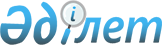 О внесении изменений в приказ Министра национальной экономики Республики Казахстан от 19 ноября 2019 года № 90 "Об утверждении Правил формирования тарифов"Приказ Министра национальной экономики Республики Казахстан от 17 января 2022 года № 3. Зарегистрирован в Министерстве юстиции Республики Казахстан 19 января 2022 года № 26562
      ПРИКАЗЫВАЮ:
      1. Внести в приказ Министра национальной экономики Республики Казахстан от 19 ноября 2019 года № 90 "Об утверждении Правил формирования тарифов" (зарегистрирован в Реестре государственной регистрации нормативных правовых актов за № 19617) следующие изменения:
      в Правилах формирования тарифов, утвержденных указанным приказом:
      пункт 58 изложить в следующей редакции: 
      "58. Тариф на регулируемые услуги по подаче воды по магистральным трубопроводам и (или) каналам рассчитывается в соответствии с порядком расчета тарифа согласно разделу 1 настоящего параграфа и измеряется в тенге за 1 кубический метр воды.
      В случае, если при предоставлении услуг по подаче воды по каналам услуги предоставляются на территории нескольких областей, тариф и тарифная смета рассчитываются на услугу в целом с применением дифференциации по группам потребителей в зависимости от способа подачи воды по каналам.
      В случае, если при предоставлении услуг по подаче воды по магистральным трубопроводам в системе магистральных трубопроводов тарифы утверждены на отдельные участки и услуги предоставляются на территории двух и более областей, единый тариф и тарифная смета рассчитываются на всю систему в целом.";
      пункт 61 исключить;
      пункт 254 изложить в следующей редакции: 
      "254. Тариф на регулируемые услуги по подаче воды по магистральным трубопроводам дифференцируется по группам потребителей, с учетом:
      1) уровня платежеспособности населения соответствующего региона;
      2) объема потребления;
      3) влияния на инфляцию;
      4) уровня развития промышленного производства региона.";
      пункт 256 изложить в следующей редакции: 
      "256.Тариф для первой группы потребителей рассчитывается по формуле: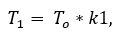 
      где:
      T1 – тариф для первой группы потребителей на услуги по подаче воды по магистральным трубопроводам за один кубический метр, тенге;
      To – тариф, определенный с учетом требований настоящих правил на услуги по подаче воды по магистральным трубопроводам за один кубический метр, тенге;
      k1 – коэффициент для перераспределения доходов от оказания услуг по подаче воды по магистральным трубопроводам, определенный в соответствии с пунктом 254 настоящих Правил.";
      пункт 257 исключить; 
      пункты 258, 259 и 260 изложить в следующей редакции: 
      "258. Тариф для второй группы потребителей рассчитывается по формуле: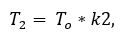 
      где:
      T2 – тариф для второй группы потребителей на услуги по подаче воды по магистральным трубопроводам за один кубический метр, тенге;
      To – тариф, определенный с учетом требований настоящих правил на услуги по подаче воды по магистральным трубопроводам за один кубический метр, тенге;
      k2 – коэффициент для перераспределения доходов от оказания услуг по подаче воды по магистральным трубопроводам, определенный в соответствии с пунктом 254 настоящих Правил. 
      259. Тариф для третьей группы потребителей рассчитывается по формуле: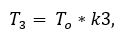 
      где:
      T3 – тариф для третьей группы потребителей на услуги по подаче воды по магистральным трубопроводам за один кубический метр, тенге;
      To – тариф, определенный с учетом требований настоящих правил на услуги по подаче воды по магистральным трубопроводам за один кубический метр, тенге;
      k3–коэффициент для перераспределения доходов от оказания услуг по подаче воды по магистральным трубопроводам, определенный в соответствии с пунктом 254 настоящих Правил.
      260. Тариф для четвертой группы потребителей рассчитывается по формуле: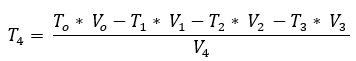 
      где:
      T4 – тариф для четвертой группы потребителей на услуги по подаче воды по магистральным трубопроводам за один кубический метр, тенге;
      To – тариф, определенный с учетом требований настоящих правил на услуги по подаче воды по магистральным трубопроводам за один кубический метр, тенге;
      Vo – объем потребления услуг по подаче воды по магистральным трубопроводам всеми потребителями, кубический метр;
      V1 – объем потребления услуг по подаче воды по магистральным трубопроводам первой группой потребителей, кубический метр;
      V2 – объем потребления услуг по подаче воды по магистральным трубопроводам второй группой потребителей, кубический метр;
      V3 – объем потребления услуг по подаче воды по магистральным трубопроводам третьей группой потребителей, кубический метр;
      V4 – объем потребления услуг по подаче воды по магистральным трубопроводам четвертой группой потребителей, кубический метр.".
      2. Комитету по регулированию естественных монополий в установленном законодательством Республики Казахстан порядке обеспечить:
      1) государственную регистрацию настоящего приказа в Министерстве юстиции Республики Казахстан;
      2) размещение настоящего приказа на интернет-ресурсе Министерства национальной экономики Республики Казахстан;
      3) в течение десяти рабочих дней после государственной регистрации настоящего приказа в Министерстве юстиции Республики Казахстан представление в Юридический департамент Министерства национальной экономики Республики Казахстан сведений об исполнении мероприятий, предусмотренных подпунктами 1) и 2) настоящего пункта.
      3. Контроль за исполнением настоящего приказа возложить на курирующего вице-министра национальной экономики Республики Казахстан.
      4. Настоящий приказ вводится в действие по истечении десяти календарных дней после дня его первого официального опубликования.
      "СОГЛАСОВАН"Министерство индустрии иинфраструктурного развитияРеспублики Казахстан
      "СОГЛАСОВАН"Министерство экологии, геологиии природных ресурсовРеспублики Казахстан
      "СОГЛАСОВАН"Министерство энергетикиРеспублики Казахстан
					© 2012. РГП на ПХВ «Институт законодательства и правовой информации Республики Казахстан» Министерства юстиции Республики Казахстан
				
      Министр национальной экономикиРеспублики Казахстан 

А. Куантыров
